Annex I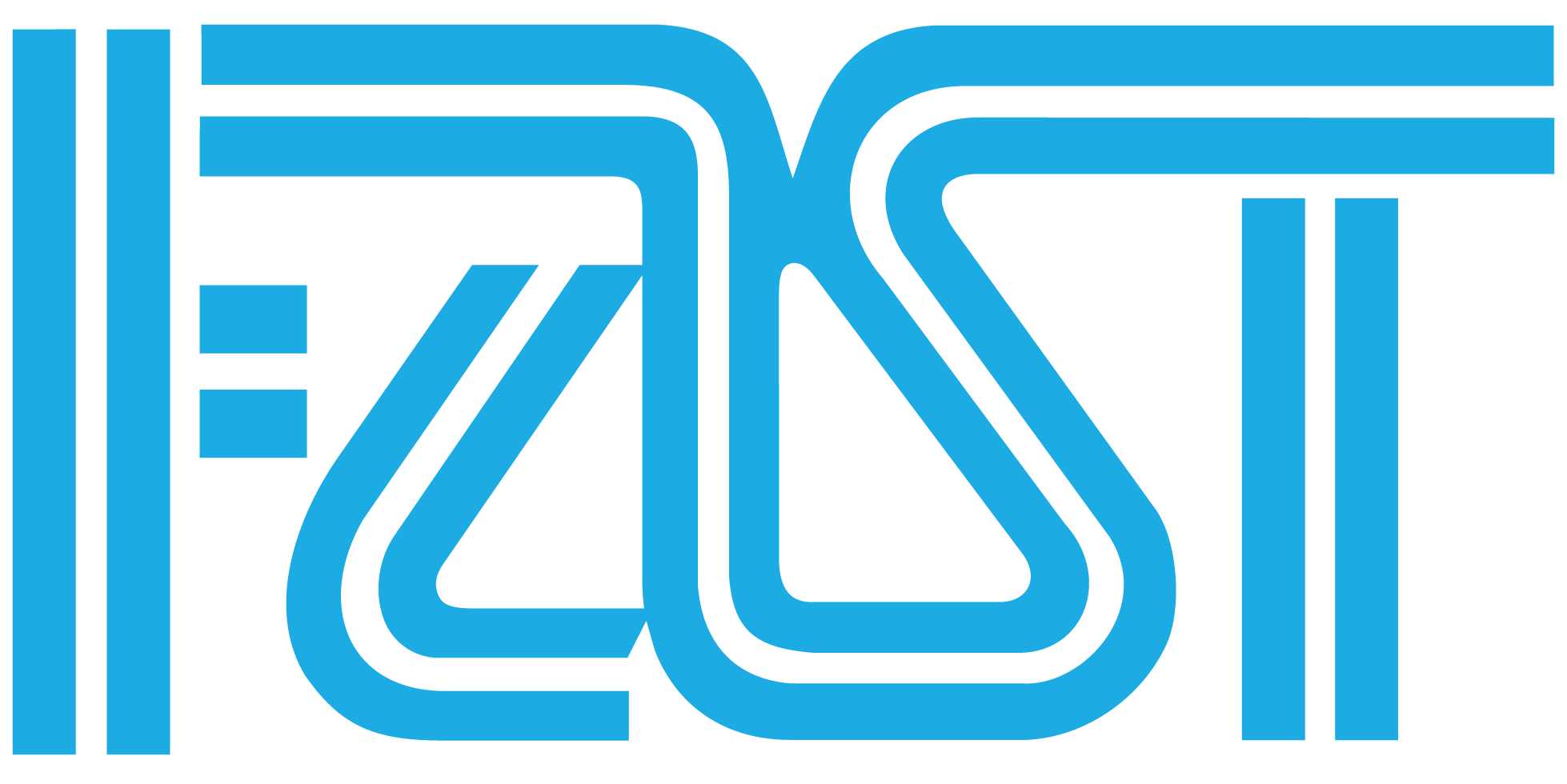 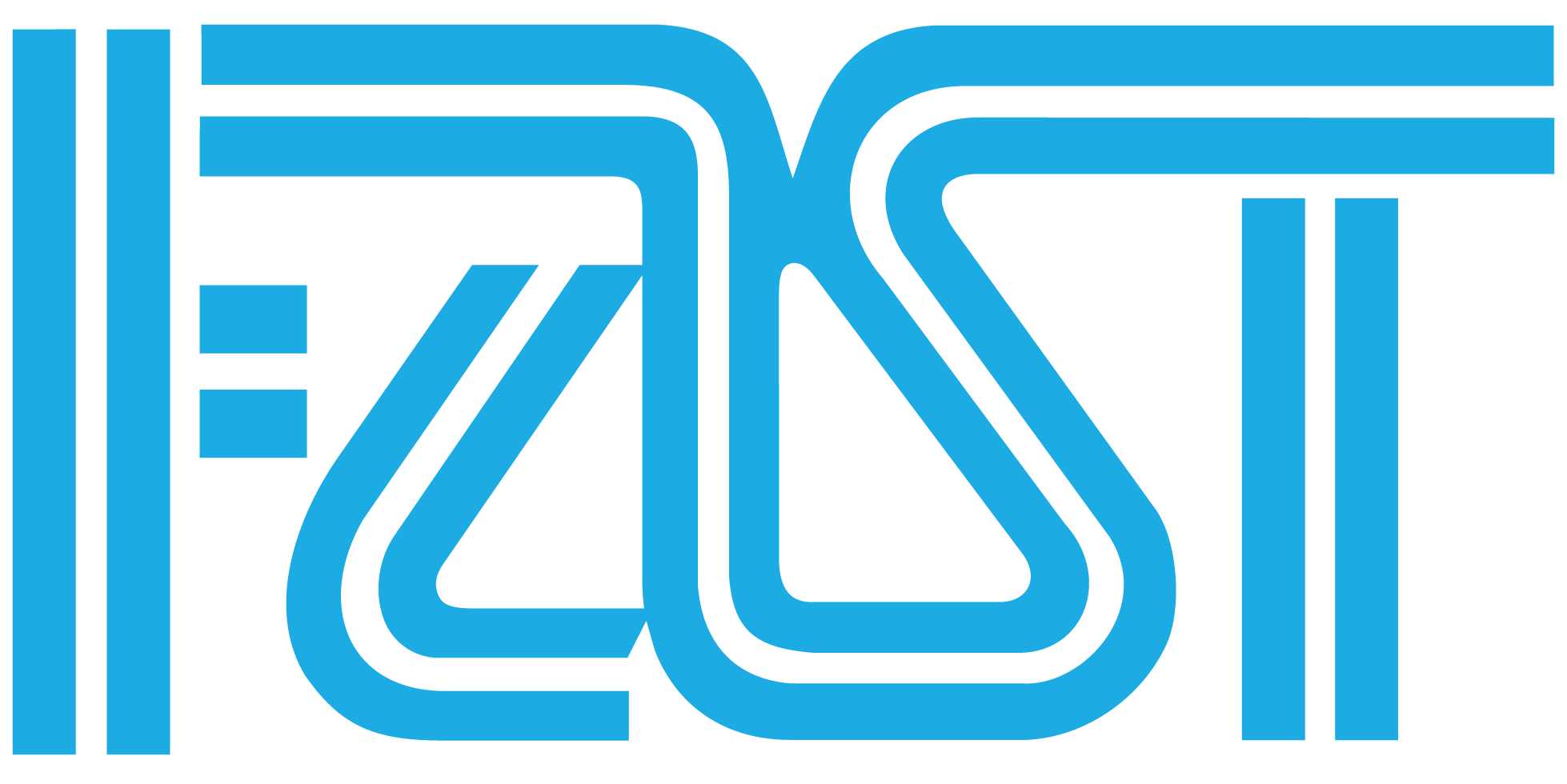 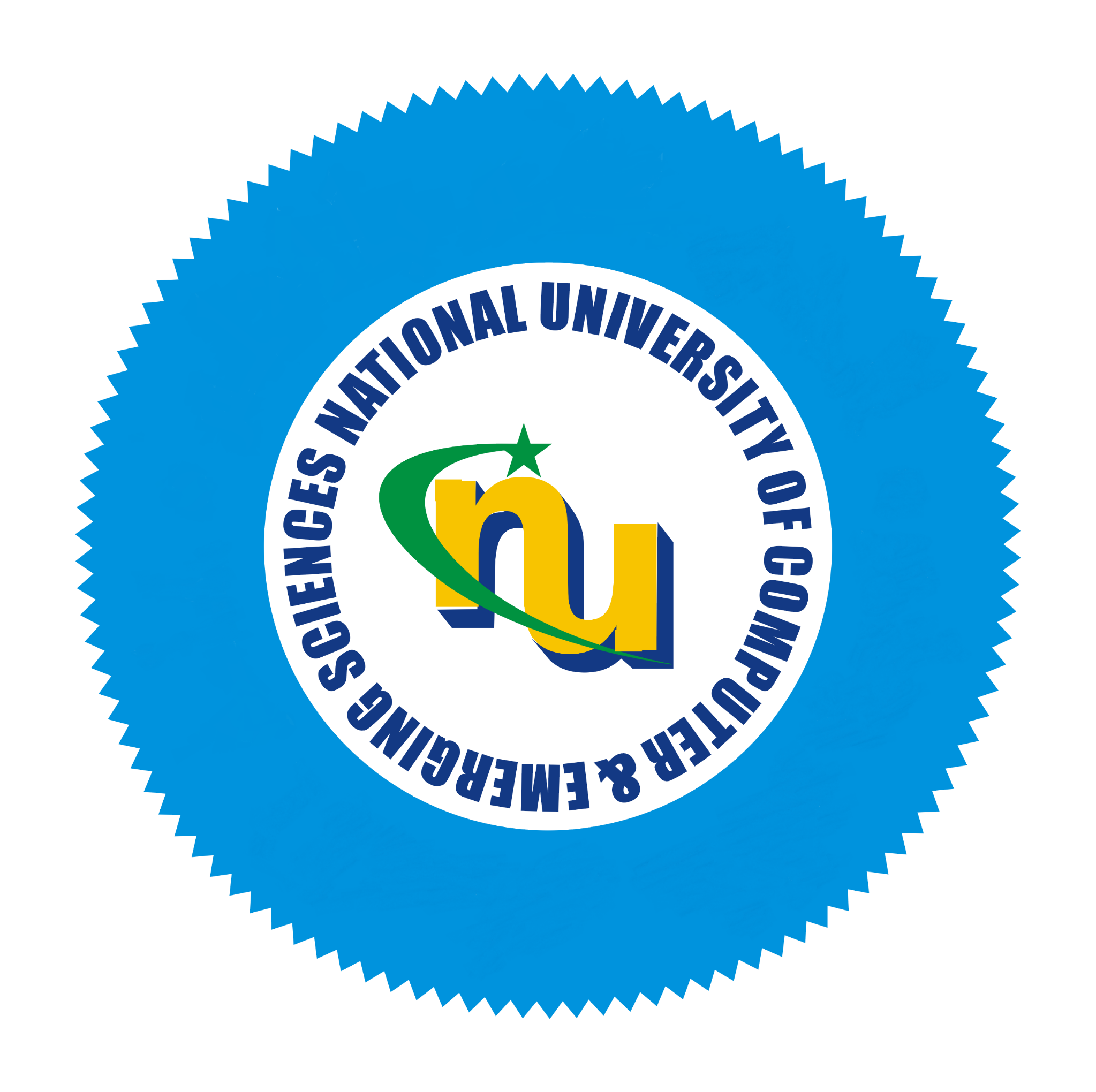 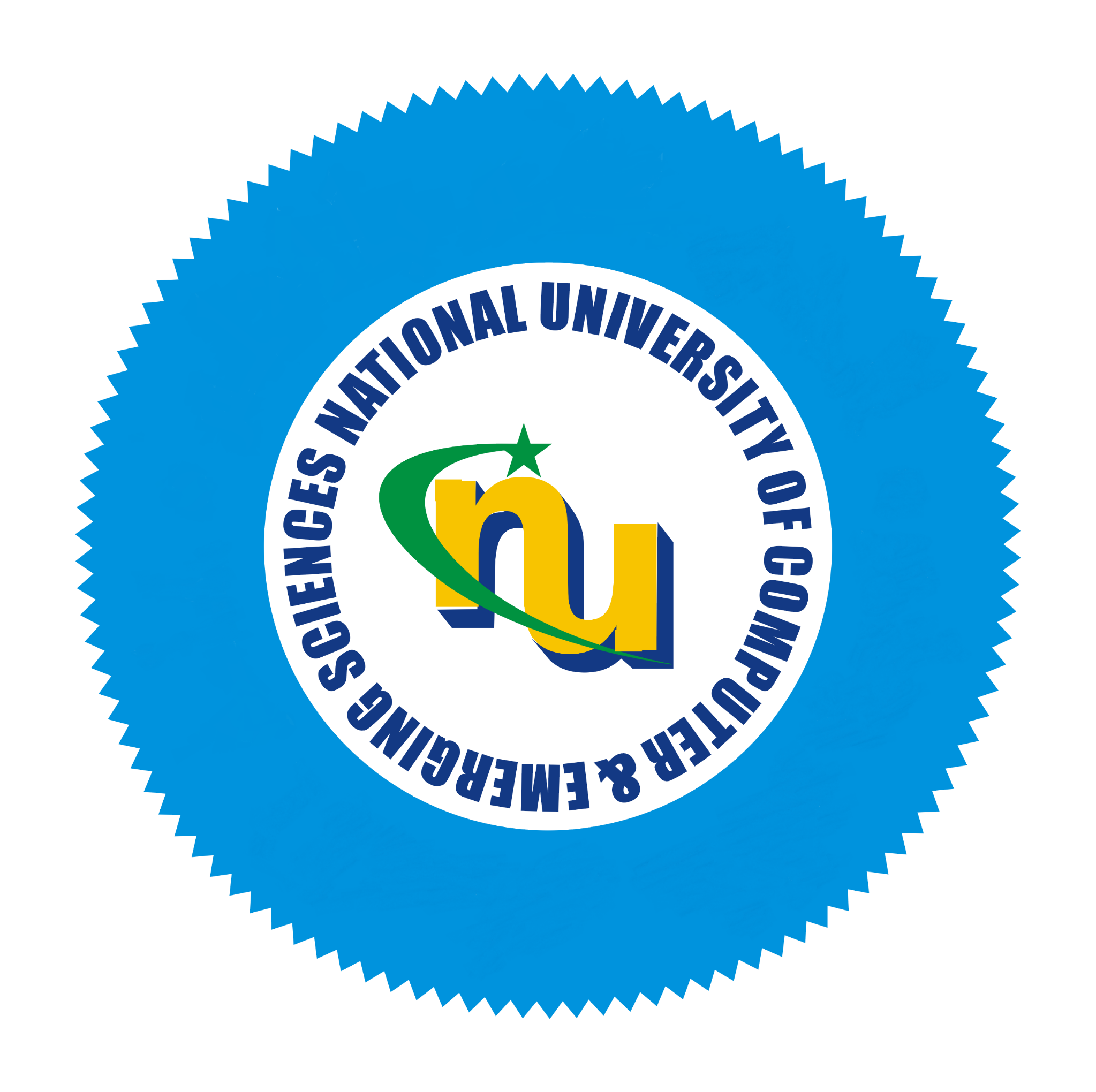 Reuisitioner Publication DetailsCampus HR (Please check relevant box)Campus AccountsHead of DepartmentCampus DirectorNUCES-HQORICNameDesignationDepartmentCampusCampusEmp IDNU Email IDHighest QualificationDate of JoiningCell NumberPaper TitleJournal NameJournal DisciplineISSNPrintPrintURLURLURLJournal DisciplineISSNElectronicElectronicURLURLURLVolumeIssuePage #Page #Page #Journal PublisherOrigin CountryPublication DatePublication DatePublication DateCompleteAuthorship Information (as appeared in Journal Publication)Full NameFull NameFull NameAffiliationAffiliationDesignationDesignationDesignationNU Emp IDNU Emp IDNU Emp IDNU Emp IDCompleteAuthorship Information (as appeared in Journal Publication)111CompleteAuthorship Information (as appeared in Journal Publication)222CompleteAuthorship Information (as appeared in Journal Publication)333CompleteAuthorship Information (as appeared in Journal Publication)444CompleteAuthorship Information (as appeared in Journal Publication)555CompleteAuthorship Information (as appeared in Journal Publication)666Publication FeeAmount (Foreign)Amount (Foreign)Amount (Rs)Amount (Rs)Ranking as per HJRS (Please check relevant box)Platinum (Rs 110,000)Platinum (Rs 110,000)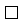 Gold(Rs 100,000)Gold(Rs 100,000)Ranking as per HJRS (Please check relevant box)Silver(Rs 90,000)Silver(Rs 90,000)Bronze(Rs 75,000)Bronze(Rs 75,000)Ranking as per HJRS (Please check relevant box)Honorable Mention(Rs 40,000)Honorable Mention(Rs 40,000)Clay(Rs 25,000)Clay(Rs 25,000)Null  Rs 10,000)       Null  Rs 10,000)       HJRS Proof (attached)YesYesNoWeb of Science (WoS)Web of Science (WoS)Web of Science (WoS)Yes  Yes  Yes  NoNoNoJournal’s Impact Factor/CD2Similarity Index (%)Similarity Index (%)If SI is above 19 %, write justification here:(Justification may be attached as separate sheet, if required):If SI is above 19 %, write justification here:(Justification may be attached as separate sheet, if required):If SI is above 19 %, write justification here:(Justification may be attached as separate sheet, if required):If SI is above 19 %, write justification here:(Justification may be attached as separate sheet, if required):If SI is above 19 %, write justification here:(Justification may be attached as separate sheet, if required):If SI is above 19 %, write justification here:(Justification may be attached as separate sheet, if required):If SI is above 19 %, write justification here:(Justification may be attached as separate sheet, if required):If SI is above 19 %, write justification here:(Justification may be attached as separate sheet, if required):If SI is above 19 %, write justification here:(Justification may be attached as separate sheet, if required):If SI is above 19 %, write justification here:(Justification may be attached as separate sheet, if required):If SI is above 19 %, write justification here:(Justification may be attached as separate sheet, if required):If SI is above 19 %, write justification here:(Justification may be attached as separate sheet, if required):If SI is above 19 %, write justification here:(Justification may be attached as separate sheet, if required):DeclarationDeclarationDeclarationDeclarationDeclarationDeclarationDeclarationDeclarationDeclarationDeclarationDeclarationDeclarationthe paper is based on my original work and no part of it is copied in substance or concept from any other source, except for citations and quotation that have been duly acknowledged;the journal is listed in the Web of Science;the journal is neither blacklisted by HEC nor listed in “Title Suppressions Journals”.the paper has not been previously or concurrently being submitted for another journal publication; none of the author(s) is a ghost, guest or gifted author andNo part of the work may be considered as plagiarized, as per HEC plagiarism guidelines. the paper is based on my original work and no part of it is copied in substance or concept from any other source, except for citations and quotation that have been duly acknowledged;the journal is listed in the Web of Science;the journal is neither blacklisted by HEC nor listed in “Title Suppressions Journals”.the paper has not been previously or concurrently being submitted for another journal publication; none of the author(s) is a ghost, guest or gifted author andNo part of the work may be considered as plagiarized, as per HEC plagiarism guidelines. the paper is based on my original work and no part of it is copied in substance or concept from any other source, except for citations and quotation that have been duly acknowledged;the journal is listed in the Web of Science;the journal is neither blacklisted by HEC nor listed in “Title Suppressions Journals”.the paper has not been previously or concurrently being submitted for another journal publication; none of the author(s) is a ghost, guest or gifted author andNo part of the work may be considered as plagiarized, as per HEC plagiarism guidelines. the paper is based on my original work and no part of it is copied in substance or concept from any other source, except for citations and quotation that have been duly acknowledged;the journal is listed in the Web of Science;the journal is neither blacklisted by HEC nor listed in “Title Suppressions Journals”.the paper has not been previously or concurrently being submitted for another journal publication; none of the author(s) is a ghost, guest or gifted author andNo part of the work may be considered as plagiarized, as per HEC plagiarism guidelines. the paper is based on my original work and no part of it is copied in substance or concept from any other source, except for citations and quotation that have been duly acknowledged;the journal is listed in the Web of Science;the journal is neither blacklisted by HEC nor listed in “Title Suppressions Journals”.the paper has not been previously or concurrently being submitted for another journal publication; none of the author(s) is a ghost, guest or gifted author andNo part of the work may be considered as plagiarized, as per HEC plagiarism guidelines. the paper is based on my original work and no part of it is copied in substance or concept from any other source, except for citations and quotation that have been duly acknowledged;the journal is listed in the Web of Science;the journal is neither blacklisted by HEC nor listed in “Title Suppressions Journals”.the paper has not been previously or concurrently being submitted for another journal publication; none of the author(s) is a ghost, guest or gifted author andNo part of the work may be considered as plagiarized, as per HEC plagiarism guidelines. the paper is based on my original work and no part of it is copied in substance or concept from any other source, except for citations and quotation that have been duly acknowledged;the journal is listed in the Web of Science;the journal is neither blacklisted by HEC nor listed in “Title Suppressions Journals”.the paper has not been previously or concurrently being submitted for another journal publication; none of the author(s) is a ghost, guest or gifted author andNo part of the work may be considered as plagiarized, as per HEC plagiarism guidelines. the paper is based on my original work and no part of it is copied in substance or concept from any other source, except for citations and quotation that have been duly acknowledged;the journal is listed in the Web of Science;the journal is neither blacklisted by HEC nor listed in “Title Suppressions Journals”.the paper has not been previously or concurrently being submitted for another journal publication; none of the author(s) is a ghost, guest or gifted author andNo part of the work may be considered as plagiarized, as per HEC plagiarism guidelines. the paper is based on my original work and no part of it is copied in substance or concept from any other source, except for citations and quotation that have been duly acknowledged;the journal is listed in the Web of Science;the journal is neither blacklisted by HEC nor listed in “Title Suppressions Journals”.the paper has not been previously or concurrently being submitted for another journal publication; none of the author(s) is a ghost, guest or gifted author andNo part of the work may be considered as plagiarized, as per HEC plagiarism guidelines. the paper is based on my original work and no part of it is copied in substance or concept from any other source, except for citations and quotation that have been duly acknowledged;the journal is listed in the Web of Science;the journal is neither blacklisted by HEC nor listed in “Title Suppressions Journals”.the paper has not been previously or concurrently being submitted for another journal publication; none of the author(s) is a ghost, guest or gifted author andNo part of the work may be considered as plagiarized, as per HEC plagiarism guidelines. the paper is based on my original work and no part of it is copied in substance or concept from any other source, except for citations and quotation that have been duly acknowledged;the journal is listed in the Web of Science;the journal is neither blacklisted by HEC nor listed in “Title Suppressions Journals”.the paper has not been previously or concurrently being submitted for another journal publication; none of the author(s) is a ghost, guest or gifted author andNo part of the work may be considered as plagiarized, as per HEC plagiarism guidelines. the paper is based on my original work and no part of it is copied in substance or concept from any other source, except for citations and quotation that have been duly acknowledged;the journal is listed in the Web of Science;the journal is neither blacklisted by HEC nor listed in “Title Suppressions Journals”.the paper has not been previously or concurrently being submitted for another journal publication; none of the author(s) is a ghost, guest or gifted author andNo part of the work may be considered as plagiarized, as per HEC plagiarism guidelines. AttachmentsAttachmentsAttachmentsAttachmentsAttachmentsAttachmentsAttachmentsAttachmentsAttachmentsAttachmentsAttachmentsAttachmentsPublished paperTurnitin similarity Index Report (without excluding any source) signed by the applicant and duly verified by the Campus LibrarianHJRS proofPublished paperTurnitin similarity Index Report (without excluding any source) signed by the applicant and duly verified by the Campus LibrarianHJRS proofPublished paperTurnitin similarity Index Report (without excluding any source) signed by the applicant and duly verified by the Campus LibrarianHJRS proofPublished paperTurnitin similarity Index Report (without excluding any source) signed by the applicant and duly verified by the Campus LibrarianHJRS proofPublished paperTurnitin similarity Index Report (without excluding any source) signed by the applicant and duly verified by the Campus LibrarianHJRS proofPublished paperTurnitin similarity Index Report (without excluding any source) signed by the applicant and duly verified by the Campus LibrarianHJRS proofPublished paperTurnitin similarity Index Report (without excluding any source) signed by the applicant and duly verified by the Campus LibrarianHJRS proofPublished paperTurnitin similarity Index Report (without excluding any source) signed by the applicant and duly verified by the Campus LibrarianHJRS proofPublished paperTurnitin similarity Index Report (without excluding any source) signed by the applicant and duly verified by the Campus LibrarianHJRS proofPublished paperTurnitin similarity Index Report (without excluding any source) signed by the applicant and duly verified by the Campus LibrarianHJRS proofPublished paperTurnitin similarity Index Report (without excluding any source) signed by the applicant and duly verified by the Campus LibrarianHJRS proofPublished paperTurnitin similarity Index Report (without excluding any source) signed by the applicant and duly verified by the Campus LibrarianHJRS proofSignature of Primary AuthorSignature of Primary AuthorDateDateDateDateDateDateSignature of other NUCES authorsSignature of other NUCES authorsDateDateDateDateDateDateFaculty NameIn serviceIn serviceOn leaveRetired/ TerminatedRetired/ TerminatedOn Long Leave
(> Six months)123456Prepared & forwarded byDesignationDesignationDesignationDateSignatureSignatureSignatureCodeHead NameBudgeted AmountRequested AmountRemaining Budget730100003Research RewardTotal Research BudgetTotal Research BudgetPrepared & forwarded byDesignationDesignationDateSignatureSignatureRemarksRecommendedNot RecommendedNot RecommendedRemarksName & SignatureDateDateRemarksRecommendedNot RecommendedRemarksName & SignatureDateNUCES author(s)NUCES affiliation                NUCES affiliation                NUCES affiliation                NUCES affiliation                WoSImpact factor/CD2Impact factor/CD2Impact factor/CD2Impact factor/CD2Similarity Index (%)HJRS MedallionHJRS MedallionHJRS MedallionHJRS MedallionReward amount (Rs.)Manager (RM)DateSignatureSignatureSignatureList of NUCES authors and individual award amountList of NUCES authors and individual award amountList of NUCES authors and individual award amountList of NUCES authors and individual award amountList of NUCES authors and individual award amountList of NUCES authors and individual award amountList of NUCES authors and individual award amountList of NUCES authors and individual award amountList of NUCES authors and individual award amountNameEmp IDEmp IDShareAmount in RsAmount in RsAmount in RsAmount in RsAmount in RsNameEmp IDEmp IDShareBudgetedUtilizedRecommendedRecommendedBalance400,000Grants Management OfficerGrants Management OfficerGrants Management OfficerDateSignatureSignatureSignatureDirector ORICRecommendedRecommendedRecommendedNot RecommendedNot RecommendedNot RecommendedDateSignatureSignatureSignature